ЗАЯВОЧНЫЙ ЛИСТ команды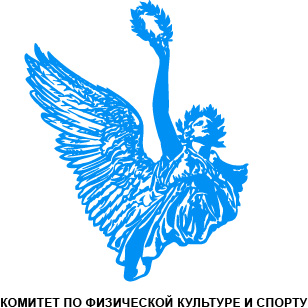 Список спортсменов Тренерский и административный состав командыЗаявлено ____человек«____»_______________ 2018г.    Подпись ______ /________________/ КомандаСоревнование№ п/пФамилия Имя ОтчествоДата рожденияНомер студенческого билета/или диплома/или номер приказа/или номер зачетной книжкиСпортивная квалификацияВиза врачаОсновной состав123456Запасной состав1234№ п/пФамилия Имя ОтчествоДата рождения/Место рожденияСпортивное званиеОбразованиеДолжность ТелефонEmail123Ректор (проректор)___________________________Подпись ___________________ М.П.Главный судья соревнований __________________Подпись ___________________ Допущено _________ человекВрач ________________________ Подпись ________________ М.П.